MAS Prostějov venkov o.p.s. pořádá seminář pro žadatele zaměřený na PRV výzvu č. 4. k předkládání žádostí o podporu v rámci operace 19.2.1 Programu rozvoje venkova 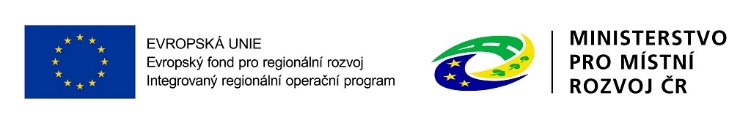 Veřejná prezentace proběhne vždy po skončení seminářeTermín konání: 	7.1., 13.1. a 16.1.2020Čas konání: 		15:00 hodMísto: Zasedací místnost Městyse Kralice na HanéSeminář je zaměřený na přípravu projektových žádostí do výzvy MAS v programovém rámci PRV 19.2.1 Fiche Z4 Pro venkov zaměřená na článek 20 PRV:Veřejná prostranství v obcích a)Mateřské a základní školy b)Hasičské zbrojnice c) - vybavení zásahových jednotek  JPO5Kulturní a spolkové zařízení včetně knihoven f)Program:Prezence účastníkůSeznámení s obsahem fichí Z4 Pro venkovSeznámení s přípravou a podáním žádosti na MASDotazyVeřejná prezentace cca 16:00 hodPodrobnosti k výzvě naleznete na webu: www.maspvvenkov v sekci SCLLD – p. rámec PRV. Registraci na seminář provádějte na e-mailu: maspvvenkov@seznam.cz, nebo tel.: 724 788 131Těšíme se na setkání s Vámi.Ing. Ludmila Švitelová – ředitelka Prostějov venkov o.p.s.Mgr. Jaroslav Křivánek – pracovník SCLLD